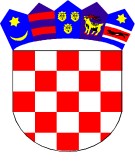 REPUBLIKA HRVATSKA KRAPINSKO-ZAGORSKA ŽUPANIJAOPĆINA KUMROVECOPĆINSKO VIJEĆENa temelju članka 14. Zakona o proračunu (“Narodne novine” br. 87/2008, 136/12,15/15) ičlanka 32.Statuta Općine Kumrovec I Statutarne odluke o I izmjenama i dopunama statute Općine Kumrovec  (“Službeni glasnik Krapinsko-zagorske županije broj 12/2018”, 2/2020 ) Općinsko vijeće Općine Kumrovec na 25 radnoj sjednici donosiODLUKU O DOPUNI ODLUKE O IZVRŠAVANJU PRORAČUNA OPĆINE KUMROVEC  ZA 2020.GODINUČlanak 1.U Odluci o izvršavanju proračuna Općine Kumrovec za 2020 godinu ( Službeni glasnik Krapinsko-zagorske županije 57/2019) dodaje se novi članak i glasi :					„Članak 16Zbog izmjena koje se događaju tijekom 2020 godine, a  koje utječu i na projekciju slijedeće dvije proračunske godine, te zbog nemogućnosti izmjena projekcija ovime se navode promjene koje se očekuju slijedeće projicirane proračunske godine:Kapitalni projekt K10001, Ostali građevinski objekti- ukopna mjesta 40.000,00 knTekući projekt :T100001, Dodatna ulaganja na općinskim zgradama u ukupnom iznosu 1,365.000,00 kn, u 2021 godini, odnosno 1,283.543,10 kn u 2022 godini, a sastoji se od ulaganja u uređenje parka oko Centra za posjetitelje Kumrovec, ulaganja u Društveno kulturni dom i dodatna ulaganja u Centru za posjetitelje. Aktivnost A10001, Redovan rad izvršnog tijela, provođenje izbora u iznosu od 110.000,00 knAktivnost A100005 Uređenje dječjeg igrališta -vrtić u iznosu od 100.000,00 knAktivnost A100001 Ekološka renta, deratizacija- nabava kante za sortiranje komunalnog otpada u iznosu od 43.000,00 knTekući projekt T100001 Izgradnja objekata javne rasvjete Brezje-Ul. Sv. Roka u iznosu od 100.000,00 knAktivnost A100003 Redovno održavanje cesta u iznosu od 400.000,00 knAktivnost A100008 Uređenje dječjeg igrališta Kumrovec u iznosu od 100.000,00 knAktivnost A100009 Sufinanciranje izgradnje vodovodne mreže u iznosu od 70.000,00 knAktivnost A100004 Javni WC Kumrovec u iznosu od 50.000,00 knTekući projekt T100001 Pojačano održavanje cesta-asfaltiranje u iznosu od 350.000,00 knAktivnost A100006 Izrada projekata za dodatna ulaganja u iznosu od 70.000,00 knAktivnost A100002, Uređenje Park šuma Dubrava u iznosu od 471.000,00 knAktivnost A100007 Beskamatni zajam u iznosu od 230.000,00 knAktivnost A100002 Procjena i plan ugroženosti od požara u iznosu od 12.000,00 knAktivnost A10001 Otplata kredita za cestovnu infrastrukturu u iznosu od 3,659.411,00 knAktivnost A10003 program zaštite divljači u iznosu od 10.000,00 knTekući projekt T100001 Tekuća donacija vjerskim zajednicama u iznosu od 25.000,00 knAktivnost A10004 Vatrodojava Dječji vrtić u iznosu od 65.000,00 kn.Aktivnost A10004 Projekt Aktivni u vrtiću, korisnik Dječji vrtić Jaglac u iznosu 633.000,00Gore navedene promjene biti će planirane u Proračunu Općine Kumrovec za 2021 godinu sa projekcijom 2022 i 2023 godine. „Članak 2.Ova Odluka o dopuni Odluke o izvršavanju proračuna Općine Kumrovec za 2020 godinu  stupa na snagu osmi dan od dana objave u Službenom glasniku Krapinsko-zagorske županije.KLASA: 400-06/20-01/03URBROJ: 2135-05/20-06/08Kumrovec, 11.12.2020.Predsjednik Općinskog vijeća: Tomica Broz